LEIRITYÖHAKEMUS 2021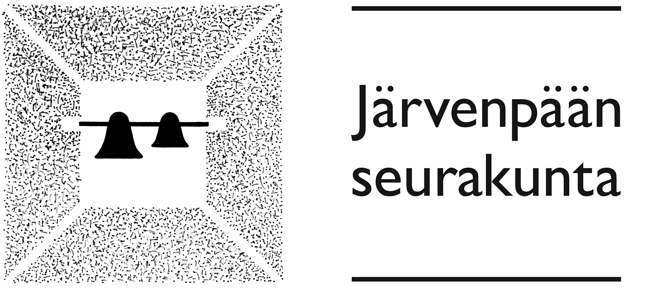 JÄRVENPÄÄN SEURAKUNTANUORISOTOIMISTOKIRKKOTIE 1-3		04400 JÄRVENPÄÄp. 050 343 1616NIMI:		SYNTYMÄAIKA:	LÄHIOSOITE, POSTINUMERO JA -TOIMIPAIKKA:PUHELINNUMERO:	SÄHKÖPOSTIOSOITE:	LNAK-VUOSIKURSSISI:HAEN TEHTÄVIÄ (rastita vaihtoehdot)isonen	apuohjaaja	       yövalvoja (lnak 4)	vanhempi ryhmänohjaaja (vain lnak 4) MISSÄ SEURAKUNNAN TEHTÄVISSÄ OLET ENNEN TOIMINUT?KERRO ITSESTÄSI – MILLAINEN IHMINEN OLET, MITÄ TEET VAPAA-AJALLASI?MIKSI JUURI SINUT KANNATTAA VALITA? (Vastaathan jotain muuta ”koska oon paras”)MISSÄ KÄVIT OMAN RIPPIKOULUSI? KEITÄ OLI TYÖNTEKIJÖINÄ?SÄESTYSTAITO (ympyröi)	kyllä / ei	MITÄ SOITAT? ___________________UIMATAITO (ympyröi)	hyvin / kohtalaisesti / ei ollenkaanALLERGIAT, ERITYISRUOKAVALIOT, MUUT SAIRAUDET TAI LÄÄKITYKSET, JOISTA OHJAAJIEN ON TÄRKEÄ TIETÄÄ:  NUMEROI SINULLE SOPIVAT VAIHTOEHDOT! Voit laittaa: 1=MIELUISIN, 2=SEURAAVAKSI JNE.Työn kuva: keskustelua, apua ruokailussa, ruokailuseuraa, ulkona kävelyä, pyörätuolissa olevien työntämistäTyön kuva koululaisten ja perheiden leireillä: leikkiä lasten kanssa ja erilaisten toimintojen suunnittelua koko leirille (ikähaarukka perheleirillä 0-99v). Lapin Kulta 10-leirillä kaikki ohjelma tapahtuu ulkona + kävelyretkiä.KP = kaupunkipäivä, K= konfirmaatio                                                                                                                                       MUUTA HUOMIOITAVAA:HAKIJAN ALLEKIRJOITUS & NIMENSELVENNYS	HUOLTAJAN ALLEKIRJOITUS & NIMENSELVENNYS (alle 18v) ___________________________________	                              ________________________________________värikooditperheleiririppikoulukouluikäiset 7-14diakoniaNUMEROKOSKA?MIKÄ?MISSÄ?MUU TIETO:18.5RetkipäiväLeiriniemi, Mäntsälätyön kuva: auttamista ja juttelemista7.-9.6.Yöleiri 1Leiriniemi, Mäntsälä2-3lk. leiri7-18.6CityripariKirkonmäkiKP 17.4 / K 19.6 7-18.6PienryhmäripariKirkonmäkiKP 17.4 / K 19.68-15.6Riiho 1KeuruuKP1 18.4 / KP2 7.6 / K 20.68-15.6Karstula 1KarstulaKP1 18.4 / KP2 7.6 / K 20.610.6HoivaretkiLeiriniemi, Mäntsälätyön kuva: auttamista ja juttelemista13.-19.6.Kulta 10 telttaleiriLappi, kävelyretkiäIlmoita jos tarvitset makuupussin. Pakolliset isospalaverit 12.4 ja 9.6.14.-16.6.Yöleiri 2Leiriniemi, Mäntsälä2-3lk. leiri14.-18.6.PoikaleiriMetsäkartano, Rautavaara10-15v. leiri. Myös tyttöisoset voivat hakea.14-23.6.KeimiöMuonioKP1 8.5/ KP2 11.6 / K 4.715-22.6.Karstula 2KarstulaKP1 24.4/ KP2 14.6 / K 3.715-22.6.Riiho 2RiihoKP1 24.4/ KP2 14.6 / K 4.729.6-8.7HettaEnontekiöKP1 8.5/ KP2 28.6 / K 11.76-13.7Leiriniemi 1MäntsäläKP1 9.5/ KP2 5.7 / K 11.77-16.7VuokatinrantaSotkamoKP1 23.5/ KP2+3 5.-67 / K 18.716-18.7.Perheleiri 1Leiriniemi, Mäntsälä19-26.7Särkisaari 1JämsäKP1 22.5/ KP2 16.7 / K 31.720-22.7.Perheleiri 2Leiriniemi, Mäntsälä23-25.7.Perheleiri 3Leiriniemi, Mäntsälä26.7-2.8LehtoniemiLaitilaKP1 16.5/ KP2 23.7 / K 8.826.7-2.8Särkisaari 2JämsäKP1 15.5/ KP2 23.7 / K 7.827.7-3.8Leiriniemi 2MäntsäläKP1 16.5/ KP2 26.7 / K 8.827.7-4.8Lapin vaellusLappiKP1+2 24-25.7. / K 8.826.8HoivaretkiLeiriniemi, Mäntsälätyön kuva: auttamista ja juttelemista28.-30.6.Yöleiri 3Leiriniemi, Mäntsälä2-3lk. leiri28.6.-2.7.TyttöleiriMetsäkartano, Rautavaara10-14v. leiri. Yövymme eri rakennuksissa. Pakolliset isospalaverit 11.5 ja 22.6.